
БРОВАРСЬКА РАЙОННА РАДА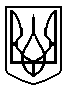 КИЇВСЬКОЇ ОБЛАСТІП Р О Т О К О Лзасідання 39 чергової сесії Броварської районної ради VІІ скликання від 22 березня 2018 року                                                                                                            м. БровариУ роботі 39 чергової сесії Броварської районної ради VІІ скликання взяли участь:- Клименко Микола Федорович,  голова Броварської районної державної адміністрації;- Плакся Юрій Сергійович, заступник голови Броварської районної державної адміністрації;- Прянішнікова Катерина Валеріївна, керівник апарату Броварської районної державної адміністрації;- Кищук Олег Євгенович, депутат Київської обласної ради;- Багнюк Валентин Віталійович, депутат Київської обласної ради;- Іваненко Олег Валерійович, депутат Київської обласної ради;- Гунько Наталія Іванівна, депутат Київської обласної ради.Веде сесію:Гришко Сергій Миколайович, голова Броварської районної ради                     VІІ скликання.Затвердження порядку денного:Всього депутатів   - 36Було присутніх      - 29Із депутатів Броварської районної ради відсутні: Воєвуцька Діляра МідхатівнаКуценко Олександр МиколайовичСорокопуд Сергій ОлексійовичПлющ Олексій АнатолійовичРадченко Віктор ІвановичЮрченко Ольга БорисівнаШитий Євгеній МихайловичЗапрошені    - 64Присутні    - 37Виступив:Гришко Сергій Миколайович, голова Броварської районної ради, повідомив, що у залі зареєструвалися 28 депутатів та запропонував розпочати засідання      39 чергової сесії. Головуючий поставив дану пропозицію на голосування.Проведення процедури поіменного голосування.Голосували:«За» - 28 ; «проти» - 0 ; «утримались» - 0; «не голосували» - 0.Протокол поіменного голосування додається.Вирішили:Пропозицію прийнято більшістю голосів.Виступили:Головуючий оголосив 39 чергову сесію Броварської районної ради VІІ скликання відкритою.(Звучить Гімн України) Головуючий повідомив, що на сесії присутні:- Федоренко Андрій Сергійович, помічник-консультант на громадських засадах народного депутата України  Різаненка П.О;- Литвиненко Віталій Володимирович, помічник-консультант на громадських засадах народного депутата України  Різаненка П.О;- Гаркуша Анатолій Миколайович, редактор інформаційно-аналітичного тижневика «Громадський захист Київщини»;-  Сахацька Олена Сергіївна, член ГО «Кордон» с.Красилівка ;-  Дубленич Павло Юрійович, член ГО «Стоп корупція»;- Іванов Дмитро Дмитрович, депутат Великодимерської селищної ради;-   Іванов Петро Анатолійович, депутат Княжицької сільської ради. Гришко Сергій Миколайович, голова Броварської районної ради, повідомив, що відповідно до розпорядження від 07 березня 2018 року № 21 скликана 39 чергова сесія Броварської районної ради VІІ скликання і запропонував прийняти за основу порядок денний:1. Звіт про виконання районного бюджету Броварського району за 2017 рік.2. Про внесення змін до рішення сесії районної ради VII скликання від 21 грудня 2017 року                № 468-35 позач.-VII «Про районний бюджет Броварського району на 2018 рік» та додатків до нього.3. Про затвердження звіту про виконання плану роботи Броварської районної ради за 2017 рік.4. Звіт про виконання районної Програми соціально-економічного, культурного і духовного розвитку Броварського району за 2017 рік.5. Про роботу Броварської місцевої прокуратури за 12 місяців 2017 року на території Броварського району Київської області. 6. Звіт про виконання Районної програми «Шкільний автобус» на 2015-2017 роки.7. Звіт про виконання районної комплексної Програми подолання дитячої бездоглядності, підтримки сімей з дітьми та реформування інтернатних закладів для дітей «Назустріч дітям» на 2017 рік.8. Звіт про виконання районної Програми оздоровлення та відпочинку дітей Броварського району на 2017 рік.9. Звіт про виконання Програми організації громадських та інших робіт тимчасового характеру в Броварському районі на 2014-2017 роки.10. Звіт про виконання Програми розвитку хокею в Броварському районі на 2013-2017 роки.11. Звіт про виконання Програми зайнятості населення Броварського району на період до          2017 року.12. Звіт про виконання Комплексної програми фінансового забезпечення функціонування Броварської районної державної адміністрації та її структурних підрозділів для виконання та реалізації повноважень, делегованих Броварською районною радою на 2016-2017 роки. 13. Звіт про виконання Районної програми поліпшення стану безпеки, гігієни праці та виробничого середовища на 2013-2017 роки.14. Звіт про виконання Програми підтримки служби переливання крові Броварської центральної районної лікарні та розвитку донорства в Броварському районі на 2017 рік.15. Звіт про виконання Районної Програми забезпечення безкоштовними інсулінами інсулінозалежних хворих жителів Броварського району на 2017 рік. 16. Звіт про виконання Програми розвитку системи освіти Броварського району на 2015-2017 роки.17. Звіт про виконання Програми організації харчування учнів та вихованців загальноосвітніх навчальних закладів Броварського району на 2017 рік.                18. Про затвердження Програми розвитку та  функціонування системи освіти Броварського району на 2018-2019 роки.19. Про затвердження Районної Програми забезпечення безкоштовними інсулінами інсулінозалежних хворих жителів Броварського району на 2018 рік.20. Про затвердження Програми «Підтримка служби переливання крові Броварської центральної районної лікарні та розвитку донорства в Броварському районі на 2018 рік».21. Про затвердження Програми «Покращення надання вторинної медичної допомоги населенню Броварського району та відновлення матеріально-технічної бази Броварської центральної районної лікарні на 2018 рік».22. Про затвердження Програми  стимулів та розвитку надання первинної медико-санітарної допомоги населенню Броварського району та відновлення матеріально-технічної бази Комунального некомерційного підприємства Броварської районної ради «Броварський районний центр первинної медико-санітарної допомоги» на   2018 рік.23. Звіт про виконання Районної програми «Протиепізоотичні заходи та боротьба з хворобами тварин у 2016-2017 роках».24. Звіт про виконання Районної цільової програми захисту населення і територій від надзвичайних ситуацій техногенного та природного характеру, забезпечення  пожежної безпеки на      2015-2017 роки.25. Звіт про виконання Програми підготовки та виховання захисників Батьківщини, військово-фахової орієнтації молоді, організації та проведення приписки, призову на строкову військову службу та відбору кандидатів на військову службу за контрактом в Броварському районі на 2017 рік.26. Про затвердження районної Програми з мобілізаційної підготовки та мобілізації на території Броварського району на 2018 рік.27. Звіт про виконання Районної Програми енергозбереження на об’єктах житлово-комунального господарства та технічного переоснащення теплового господарства населених пунктів Броварського району на 2014-2017 роки.28. Про хід виконання районною державною адміністрацією повноважень делегованих районною радою з питань затвердження маршрутів і графіків руху місцевого пасажирського транспорту незалежно від форм власності, узгодження цих питань стосовно транзитного пасажирського транспорту.29. Про хід виконання районною державною адміністрацією повноважень делегованих районною радою з питань залучення в порядку, встановленому законом, підприємств, установ та організацій, які не належать до комунальної власності, до участі в обслуговуванні населення відповідної території, координація цієї роботи.30. Звіт про виконання Програми збереження фондів Трудового архіву Броварського району на  2017 рік.31. Звіт про виконання Програми збереження архівних фондів Броварського району на 2017 рік.32. Про затвердження районної Програми сприяння функціонуванню державної реєстрації в Броварському районі на 2018 рік.33. Звіт про виконання Програми діяльності та фінансової підтримки комунального підприємства редакції газети «Нове життя» на 2017 рік.34. Звіт про виконання Програми діяльності та фінансової підтримки Броварської редакції міськрайонного радіомовлення на 2017 рік.35. Про надання дозволу комунальному закладу «Центр муніципального управління та розвитку місцевого самоврядування» Броварської районної ради  Київської області на списання майна, що є спільною власністю територіальних громад сіл та селищ Броварського району.36. Про затвердження нової редакції Статуту комунального закладу «Центр муніципального управління та розвитку місцевого самоврядування» Броварської районної ради  Київської області.37. Про затвердження передавального акту в зв’язку з реорганізацією (перетворенням) Комунального  закладу  Броварської  районної ради «Броварський районний центр первинної медико-санітарної допомоги» у Комунальне некомерційне підприємство Броварської районної ради «Броварський районний центр первинної медико-санітарної допомоги.38. Про затвердження організаційної структури Комунального некомерційного підприємства Броварської районної ради «Броварський районний центр первинної медико-санітарної допомоги».39. Про призначення директора комунального закладу Броварської районної ради «Броварський районний будинок культури». 40. Різне.В залі зареєструвалися 29 депутатів.Проведення процедури поіменного голосування.Голосували:«За» - 29 ; «проти» - 0 ; «утримались» - 0; «не голосували» - 0.Протокол поіменного голосування додається.Порядок денний прийнято за основу.Головуючий поставив на голосування пропозицію  постійної комісії з питань комунальної власності і Президії районної ради про виключення з порядку денного питання «Про затвердження нової редакції Статуту комунального закладу «Центр муніципального управління та розвитку місцевого самоврядування» Броварської районної ради Київської області».Проведення процедури поіменного голосування.Голосували:«За» - 29 ; «проти» - 0 ; «утримались» - 0; «не голосували» - 0.Протокол поіменного голосування додається.Вирішили:Пропозицію  прийнято одноголосно.Головуючий поставив на голосування пропозицію постійних комісій з питань освіти, культури, сім’ї, молоді та спорту, охорони здоров’я та соціального захисту, з питань комунальної власності і Президії   районної  ради  про  включення   до   порядку  денного питання «Про затвердження структури комунального закладу Броварської районної ради «Інклюзивно-ресурсний центр».Філіпова Т.А. повідомила про конфлікт інтересів.Проведення процедури поіменного голосування.Голосували:«За» - 29 ; «проти» - 0 ; «утримались» - 0; «не голосували» - 0.Протокол поіменного голосування додається.Вирішили:Пропозицію  прийнято одноголосно.Головуючий поставив на голосування пропозицію  постійних комісій з питань освіти, культури, сім’ї, молоді та спорту, охорони здоров’я та соціального захисту, з питань комунальної власності і Президії районної ради про включення до порядку денного питання «Про затвердження Положення про порядок роботи конкурсної комісії з проведення конкурсного добору на посаду директора комунального закладу Броварської районної ради «Інклюзивно-ресурсний центр».Проведення процедури поіменного голосування.Голосували:«За» - 29 ; «проти» - 0 ; «утримались» - 0; «не голосували» - 0.Протокол поіменного голосування додається.Вирішили:Пропозицію  прийнято одноголосно.Головуючий поставив на голосування пропозицію  постійних комісій з питань освіти, культури, сім’ї, молоді та спорту, охорони здоров’я та соціального захисту, з питань комунальної власності і Президії районної ради про включення до порядку денного питання «Про визначення комунального закладу Броварської районної ради «Броварський районний будинок культури» балансоутримувачем та закріплення за ним на праві оперативного управління об’єкту нерухомого майна, що є спільною власністю територіальних громад сіл та селищ Броварського району».Проведення процедури поіменного голосування.Голосували:«За» - 28 ; «проти» - 0 ; «утримались» -1; «не голосували» - 0.Протокол поіменного голосування додається.Вирішили:Пропозицію  прийнято більшістю голосів.Головуючий поцікавився чи будуть інші пропозиції або зауваження до запропонованого порядку денного (не надійшли) та запропонував затвердити порядок денний в цілому: 1. Звіт про виконання районного бюджету Броварського району за 2017 рік.2. Про внесення змін до рішення сесії районної ради VII скликання від 21 грудня 2017 року № 468-35 позач.-VII «Про районний бюджет Броварського району на 2018 рік» та додатків до нього.3. Про затвердження звіту про виконання плану роботи Броварської районної ради за 2017 рік.4. Звіт про виконання районної Програми соціально-економічного, культурного і духовного розвитку Броварського району за 2017 рік.5. Про роботу Броварської місцевої прокуратури за 12 місяців 2017 року на території Броварського району Київської області.6. Звіт про виконання Районної програми «Шкільний автобус» на 2015-2017 роки.7. Звіт про виконання районної комплексної Програми подолання дитячої бездоглядності, підтримки сімей з дітьми та реформування інтернатних закладів для дітей «Назустріч дітям» на 2017 рік.8. Звіт про виконання районної Програми оздоровлення та відпочинку дітей Броварського району на 2017 рік.9. Звіт про виконання Програми організації громадських та інших робіт тимчасового характеру в Броварському районі на 2014-2017 роки.10. Звіт про виконання Програми розвитку хокею в Броварському районі на 2013-2017 роки.11. Звіт про виконання Програми зайнятості населення Броварського району на період до          2017 року.12. Звіт про виконання Комплексної програми фінансового забезпечення функціонування Броварської районної  державної  адміністрації  та  її структурних підрозділів для виконання та реалізації повноважень, делегованих Броварською районною радою на 2016-2017 роки. 13. Звіт про виконання Районної програми поліпшення стану безпеки, гігієни праці та виробничого середовища на 2013-2017 роки. 14. Звіт про виконання Програми підтримки служби переливання крові Броварської центральної районної лікарні та розвитку донорства в Броварському районі на 2017 рік.15. Звіт про виконання Районної Програми забезпечення безкоштовними інсулінами інсулінозалежних хворих жителів Броварського району на 2017 рік. 16. Звіт про виконання Програми розвитку системи освіти Броварського району на 2015-2017 роки.17. Звіт про виконання Програми організації харчування учнів та вихованців загальноосвітніх навчальних закладів Броварського району на 2017 рік.          18. Про затвердження Програми розвитку та  функціонування системи освіти Броварського району на 2018-2019 роки.19. Про затвердження Районної Програми забезпечення безкоштовними інсулінами інсулінозалежних хворих жителів Броварського району на 2018 рік. 20. Про затвердження Програми «Підтримка служби переливання крові Броварської центральної районної лікарні та розвитку донорства в Броварському районі на 2018 рік».21. Про затвердження Програми «Покращення надання вторинної медичної допомоги населенню Броварського району та відновлення матеріально-технічної бази Броварської центральної районної лікарні на 2018 рік».22. Про затвердження Програми  стимулів та розвитку надання первинної медико-санітарної допомоги населенню Броварського району та відновлення матеріально-технічної бази Комунального некомерційного підприємства Броварської районної ради «Броварський районний центр первинної медико-санітарної допомоги» на 2018 рік.23. Звіт про виконання Районної програми «Протиепізоотичні заходи та боротьба з хворобами тварин у 2016-2017 роках». 24. Звіт про виконання Районної цільової програми захисту населення і територій від надзвичайних ситуацій техногенного та природного характеру, забезпечення  пожежної безпеки	на 2015-2017 роки.25. Звіт про виконання Програми підготовки та виховання захисників Батьківщини, військово-фахової орієнтації молоді, організації та проведення приписки, призову на строкову військову службу та відбору кандидатів на військову службу за контрактом в Броварському районі на 2017 рік. 26. Про затвердження районної Програми з мобілізаційної підготовки та мобілізації на території Броварського району на 2018 рік.27. Звіт про виконання Районної Програми енергозбереження на об’єктах житлово-комунального господарства та технічного переоснащення теплового господарства населених пунктів Броварського району на 2014-2017 роки.28. Про хід виконання районною державною адміністрацією повноважень делегованих районною радою з питань затвердження маршрутів і графіків руху місцевого пасажирського транспорту незалежно від форм власності, узгодження цих питань стосовно транзитного пасажирського транспорту.29. Про хід виконання районною державною адміністрацією повноважень делегованих районною радою з питань залучення в порядку, встановленому законом, підприємств, установ та організацій, які не належать до комунальної власності, до участі в обслуговуванні населення відповідної території, координація цієї роботи.30. Звіт про виконання Програми збереження фондів Трудового архіву Броварського району на  2017 рік.31. Звіт про виконання Програми збереження архівних фондів Броварського району на 2017 рік.32. Про затвердження районної Програми сприяння функціонуванню державної реєстрації в Броварському районі на 2018 рік.33. Звіт про виконання Програми діяльності та фінансової підтримки комунального підприємства редакції газети «Нове життя» на 2017 рік.34. Звіт про виконання Програми діяльності та фінансової підтримки Броварської редакції міськрайонного радіомовлення на 2017 рік.35. Про надання дозволу комунальному закладу «Центр муніципального управління та розвитку місцевого самоврядування» Броварської районної ради  Київської області на списання майна, що є спільною власністю територіальних громад сіл та селищ Броварського району.36. Про затвердження передавального акту в зв’язку з реорганізацією (перетворенням) Комунального закладу Броварської районної ради «Броварський районний центр первинної медико-санітарної допомоги» у Комунальне некомерційне підприємство Броварської районної ради «Броварський районний центр первинної медико-санітарної допомоги.37. Про затвердження організаційної структури Комунального некомерційного підприємства Броварської районної ради «Броварський районний центр первинної медико-санітарної допомоги».38. Про призначення директора комунального закладу Броварської районної ради «Броварський районний будинок культури». 39. Про затвердження структури комунального закладу Броварської районної ради «Інклюзивно-ресурсний центр».40. Про затвердження Положення про порядок роботи конкурсної комісії з проведення конкурсного добору на посаду директора комунального закладу Броварської районної ради «Інклюзивно-ресурсний центр». 41. Про визначення комунального закладу Броварської районної ради «Броварський районний будинок культури» балансоутримувачем та закріплення за ним на праві оперативного управління об’єкту нерухомого майна, що є спільною власністю територіальних громад сіл та селищ Броварського району.42. Різне.Проведення процедури поіменного голосування.Голосували:«За» - 29 ; «проти» - 0 ; «утримались» - 0;«не голосували» - 0.Протокол поіменного голосування додається.Вирішили:Затвердити порядок денний.Головуючий запропонував затвердити регламент проведення засідання: для доповіді по питанню «Звіт про виконання районної Програми соціально-економічного, культурного і духовного розвитку Броварського району за 2017 рік» – до 15 хвилин;для доповіді – до 5 хв.;для виступу – до 3 хв.;для репліки – до 1 хв. поцікавився чи будуть інші пропозиції (не надійшли) та поставив на голосування дану пропозицію.Проведення процедури поіменного голосування.Голосували:«За» - 29 ; «проти» - 0 ; «утримались» - 0;«не голосували» - 0.Протокол поіменного голосування додається.Вирішили:Затвердити регламент проведення засідання. 1.Слухали:Звіт про виконання районного бюджету Броварського району за 2017 рік.Головуючий поцікавився, чи будуть запитання до Миргородської О.Ж., начальника управління фінансів Броварської райдержадміністрації та запросив до співдоповіді Козлова О.К.Співдоповідав:Козлов Олександр Костянтинович, голова постійної комісії з питань бюджету, фінансів, соціально-економічного розвитку, повідомив, що постійна комісія розглянула дане питання на своєму засіданні та рекомендує проект рішення підтримати.Головуючий поцікавився, чи будуть зміни та доповнення до проекту рішення (не надійшли), та поставив на голосування проект рішення.Проведення процедури поіменного голосування.Голосували:«За» - 29 ; «проти» - 0 ; «утримались» - 0; «не голосували» - 0.Протокол поіменного голосування додається.Вирішили:Прийняти рішення сесії районної ради                           № 502-39-VІІ (додається).2.Слухали:Про внесення змін до рішення сесії районної ради VII скликання від 21 грудня 2017 року № 468-35 позач.-VII «Про районний бюджет Броварського району на 2018 рік» та додатків до нього.Головуючий поцікавився, чи будуть запитання до Миргородської О.Ж., начальника управління фінансів Броварської райдержадміністрації.Виступили:Шульга В.Є., голова депутатської фракції Броварської районної організації Радикальної партії Олега Ляшка, внесла пропозицію питання, щодо виділення коштів в сумі 2,2 млн. вилучити з проекту рішення в окреме питання або направити ці кошти Княжицькій сільській раді на інші роботи. Та зазначила, що в іншому випадку члени фракції утримаються від голосування.Столяр І.В., голова депутатської фракції Всеукраїнського об’єднання «Свобода», попросила доповідача озвучити скільки коштів виділено по спеціальному фонду та не отримавши ґрунтовної відповіді  повідомила, що члени фракції утримаються від голосування.Гришко С.М., голова районної ради, зазначив, що дане питання два рази розглядалося на засіданнях профільної комісії та Президії районної ради і за їх висновками запропонований проект рішення виноситься на голосування.Проведення процедури поіменного голосування.Голосували:«За» - 21; «проти» - 3 ; «утримались» - 5; «не голосували» - 0.Протокол поіменного голосування додається.Вирішили:Прийняти рішення сесії районної ради                           № 503-39-VІІ (додається).3.Слухали:Про затвердження звіту про виконання плану роботи Броварської районної ради за 2017 рік.Головуючий поцікавився, чи будуть зміни та доповнення до проекту рішення (не надійшли), та поставив на голосування проект рішення.Проведення процедури поіменного голосування.Голосували:«За» - 29 ; «проти» - 0 ; «утримались» - 0; «не голосували» - 0.Протокол поіменного голосування додається.Вирішили:Прийняти рішення сесії районної ради                          № 504-39-VІІ (додається).4.Слухали:Звіт про виконання районної Програми соціально-економічного, культурного і духовного розвитку Броварського району за 2017 рік.Головуючий запросив до доповіді Клименка М.Ф., голову Броварської райдержадміністрації та до співдоповіді Козлова О.К.Доповідав:Клименко Микола Федорович, голова Броварської райдержадміністрації, прозвітував про виконання районної Програми соціально-економічного, культурного і духовного розвитку Броварського району за 2017 рік.Виступили:Іваненко О.В., Іваненко П.П. взяли участь в обговоренні даного питання.Співдоповідав:Козлов Олександр Костянтинович, голова постійної комісії з питань бюджету, фінансів, соціально-економічного розвитку, повідомив, що постійна комісія розглянула дане питання на своєму засіданні та рекомендує проект рішення підтримати.Головуючий поцікавився, чи будуть зміни та доповнення до проекту рішення (не надійшли), та поставив на голосування проект рішення.Проведення процедури поіменного голосування.Голосували:«За» - 28 ; «проти» - 0 ; «утримались» - 1; «не голосували» - 0.Протокол поіменного голосування додається.Вирішили:Прийняти рішення сесії районної ради                           № 505-39-VІІ (додається).5.Слухали:Про роботу Броварської місцевої прокуратури за         12 місяців 2017 року на території Броварського району Київської області.Головуючий запросив до доповіді Леляка Я.О., заступника керівника Броварської місцевої прокуратури та до співдоповіді Іваненка П.П.Доповідав:Леляк Ярослав Олександрович, заступник керівника Броварської місцевої прокуратури, проінформував про роботу Броварської місцевої прокуратури за 2017 рік.Виступили:Гришко С.М., Бобко Ю.М., Колісніченко Т.О.,  Іваненко П.П. взяли участь в обговоренні даного питання.Співдоповідав:Іваненко Петро Петрович, голова постійної комісії з питань регламенту, депутатської етики, законності та правопорядку, повідомив, що постійна комісія розглянула дане питання на своєму засіданні та рекомендує проект рішення підтримати.Головуючий поцікавився, чи будуть зміни та доповнення до проекту рішення (не надійшли), та поставив на голосування проект рішення.Проведення процедури поіменного голосування.Голосували:«За» - 28 ; «проти» - 0 ; «утримались» - 1; «не голосували» - 0.Протокол поіменного голосування додається.Вирішили:Прийняти рішення сесії районної ради                           № 506-39-VІІ (додається).6.Слухали:Звіт про виконання Районної програми «Шкільний автобус» на 2015-2017 роки.Головуючий запросив до доповіді Прянішнікову К.В., керівника  апарату Броварської райдержадміністрації та до співдоповіді Шульгу В.Є.Доповідала:Прянішнікова Катерина Валеріївна, керівник апарату Броварської райдержадміністрації, проінформувала з даного питання.Співдоповідала:Шульга Валентина Євгеніївна, голова постійної   комісії з питань освіти, культури, сім’ї, молоді та спорту, охорони здоров’я та соціального захисту, повідомила, що постійна комісія розглянула дане питання на своєму засіданні та рекомендує проект рішення підтримати.Головуючий поцікавився, чи будуть зміни та доповнення до проекту рішення (не надійшли), та поставив на голосування проект рішення.Проведення процедури поіменного голосування.Голосували:«За» - 29 ; «проти» - 0 ; «утримались» - 0; «не голосували» - 0.Протокол поіменного голосування додається.Вирішили:Прийняти рішення сесії районної ради                           № 507-39-VІІ (додається).7.Слухали:Звіт про виконання районної комплексної Програми подолання дитячої бездоглядності, підтримки сімей з дітьми та реформування інтернатних закладів для дітей «Назустріч дітям» на 2017 рік.Головуючий поцікавився, чи будуть запитання до Плаксі Ю.С., заступника голови Броварської райдержадміністрації та запросив до співдоповіді Шульгу В.Є.Співдоповідала:Шульга Валентина Євгеніївна, голова постійної   комісії з питань освіти, культури, сім’ї, молоді та спорту, охорони здоров’я та соціального захисту, повідомила, що постійна комісія розглянула дане питання на своєму засіданні та рекомендує проект рішення підтримати.Головуючий поцікавився, чи будуть зміни та доповнення до проекту рішення (не надійшли), та поставив на голосування проект рішення.Проведення процедури поіменного голосування.Голосували:«За» - 29 ; «проти» - 0 ; «утримались» - 0; «не голосували» - 0.Протокол поіменного голосування додається.Вирішили:Прийняти рішення сесії районної ради                           № 508-39-VІІ (додається).8.Слухали:Звіт про виконання районної Програми оздоровлення та відпочинку дітей Броварського району на 2017 рік.Головуючий поцікавився, чи будуть запитання до Плаксі Ю.С., заступника голови Броварської райдержадміністрації та запросив до співдоповіді Шульгу В.Є.Співдоповідала:Шульга Валентина Євгеніївна, голова постійної   комісії з питань освіти, культури, сім’ї, молоді та спорту, охорони здоров’я та соціального захисту, повідомила, що постійна комісія розглянула дане питання на своєму засіданні та рекомендує проект рішення підтримати.Головуючий поцікавився, чи будуть зміни та доповнення до проекту рішення (не надійшли), та поставив на голосування проект рішення.Проведення процедури поіменного голосування.Голосували:«За» - 29 ; «проти» - 0 ; «утримались» - 0; «не голосували» - 0.Протокол поіменного голосування додається.Вирішили:Прийняти рішення сесії районної ради                           № 509-39-VІІ (додається).9.Слухали:Звіт про виконання Програми організації громадських та інших робіт тимчасового характеру в Броварському районі на 2014-2017 роки.Головуючий поцікавився, чи будуть запитання до Плаксі Ю.С., заступника голови Броварської райдержадміністрації та запросив до співдоповіді Шульгу В.Є.Співдоповідала:Шульга Валентина Євгеніївна, голова постійної   комісії з питань освіти, культури, сім’ї, молоді та спорту, охорони здоров’я та соціального захисту, повідомила, що постійна комісія розглянула дане питання на своєму засіданні та рекомендує проект рішення підтримати.Головуючий поцікавився, чи будуть зміни та доповнення до проекту рішення (не надійшли), та поставив на голосування проект рішення.Проведення процедури поіменного голосування.Голосували:«За» - 29 ; «проти» - 0 ; «утримались» - 0; «не голосували» - 0.Протокол поіменного голосування додається.Вирішили:Прийняти рішення сесії районної ради                           № 510-39-VІІ (додається).10.Слухали:Звіт про виконання Програми розвитку хокею в Броварському районі на 2013-2017 роки.Головуючий поцікавився, чи будуть запитання до Плаксі Ю.С., заступника голови Броварської райдержадміністрації та запросив до співдоповіді Шульгу В.Є.Співдоповідала:Шульга Валентина Євгеніївна, голова постійної   комісії з питань освіти, культури, сім’ї, молоді та спорту, охорони здоров’я та соціального захисту, повідомила, що постійна комісія розглянула дане питання на своєму засіданні та рекомендує проект рішення підтримати.Головуючий поцікавився, чи будуть зміни та доповнення до проекту рішення (не надійшли), та поставив на голосування проект рішення.Проведення процедури поіменного голосування.Голосували:«За» - 28; «проти» - 0 ; «утримались» - 1; «не голосували» - 0.Протокол поіменного голосування додається.Вирішили:Прийняти рішення сесії районної ради                           № 511-39-VІІ (додається).11.Слухали:Звіт про виконання Програми зайнятості населення Броварського району на період до 2017 року.Головуючий поцікавився, чи будуть запитання до Плаксі Ю.С., заступника голови Броварської райдержадміністрації та запросив до співдоповіді Шульгу В.Є.Співдоповідала:Шульга Валентина Євгеніївна, голова постійної   комісії з питань освіти, культури, сім’ї, молоді та спорту, охорони здоров’я та соціального захисту, повідомила, що постійна комісія розглянула дане питання на своєму засіданні та рекомендує проект рішення підтримати.Головуючий поцікавився, чи будуть зміни та доповнення до проекту рішення (не надійшли), та поставив на голосування проект рішення.Проведення процедури поіменного голосування.Голосували:«За» - 29 ; «проти» - 0 ; «утримались» - 0; «не голосували» - 0.Протокол поіменного голосування додається.Вирішили:Прийняти рішення сесії районної ради                           № 512-39-VІІ (додається).12.Слухали:Звіт про виконання Комплексної програми фінансового забезпечення функціонування Броварської  районної  державної  адміністрації  та  їїструктурних підрозділів для виконання та реалізації повноважень, делегованих Броварською районною радою на 2016-2017 роки. Головуючий поцікавився, чи будуть запитання до Прянішнікової К.В., керівника  апарату Броварської райдержадміністрації та запросив до співдоповіді Козлова О.К.Співдоповідав:Козлов Олександр Костянтинович, голова постійної комісії з питань бюджету, фінансів, соціально-економічного розвитку, повідомив, що постійна комісія розглянула дане питання на своєму засіданні та рекомендує проект рішення підтримати.Головуючий поцікавився, чи будуть зміни та доповнення до проекту рішення (не надійшли), та поставив на голосування проект рішення.Проведення процедури поіменного голосування.Голосували:«За» - 29 ; «проти» - 0 ; «утримались» - 0; «не голосували» - 0.Протокол поіменного голосування додається.Вирішили:Прийняти рішення сесії районної ради                           № 513-39-VІІ (додається).13.Слухали:Звіт про виконання Районної програми поліпшення стану безпеки, гігієни праці та виробничого середовища на 2013-2017 роки.Головуючий поцікавився, чи будуть запитання до Плаксі Ю.С., заступника голови Броварської райдержадміністрації та запросив до співдоповіді Шульгу В.Є.Співдоповідала:Шульга Валентина Євгеніївна, голова постійної   комісії з питань освіти, культури, сім’ї, молоді та спорту, охорони здоров’я та соціального захисту, повідомила, що постійна комісія розглянула дане питання на своєму засіданні та рекомендує проект рішення підтримати.Головуючий поцікавився, чи будуть зміни та доповнення до проекту рішення (не надійшли), та поставив на голосування проект рішення.Проведення процедури поіменного голосування.Голосували:«За» - 29 ; «проти» - 0 ; «утримались» - 0; «не голосували» - 0.Протокол поіменного голосування додається.Вирішили:Прийняти рішення сесії районної ради                           № 514-39-VІІ (додається).14.Слухали:Звіт про виконання Програми підтримки служби переливання крові Броварської центральної районної лікарні та розвитку донорства в Броварському районі на 2017 рік.Головуючий поцікавився, чи будуть запитання до Прянішнікової К.В., керівника апарату Броварської райдержадміністрації та запросив до співдоповіді Шульгу В.Є., Козлова О.К.Співдоповідали:Шульга Валентина Євгеніївна, голова постійної   комісії з питань освіти, культури, сім’ї, молоді та спорту, охорони здоров’я та соціального захисту, повідомила, що постійна комісія розглянула дане питання на своєму засіданні та рекомендує проект рішення підтримати.Козлов Олександр Костянтинович, голова постійної комісії з питань бюджету, фінансів, соціально-економічного розвитку, повідомив, що постійна комісія розглянула дане питання на своєму засіданні та рекомендує проект рішення підтримати.Головуючий поцікавився, чи будуть зміни та доповнення до проекту рішення (не надійшли), та поставив на голосування проект рішення.Проведення процедури поіменного голосування.Голосували:«За» - 29 ; «проти» - 0 ; «утримались» - 0; «не голосували» - 0.Протокол поіменного голосування додається.Вирішили:Прийняти рішення сесії районної ради                           № 515-39-VІІ (додається).15.Слухали:Звіт про виконання Районної Програми забезпечення безкоштовними інсулінами інсулінозалежних хворих жителів Броварського району на 2017 рік. Головуючий поцікавився, чи будуть запитання до Прянішнікової К.В.,  керівника   апарату Броварськоїрайдержадміністрації та запросив до співдоповіді Шульгу В.Є., Козлова О.К.Співдоповідали:Шульга Валентина Євгеніївна, голова постійної   комісії з питань освіти, культури, сім’ї, молоді та спорту, охорони здоров’я та соціального захисту, повідомила, що постійна комісія розглянула дане питання на своєму засіданні та рекомендує проект рішення підтримати.Козлов Олександр Костянтинович, голова постійної комісії з питань бюджету, фінансів, соціально-економічного розвитку, повідомив, що постійна комісія розглянула дане питання на своєму засіданні та рекомендує проект рішення підтримати.Головуючий поцікавився, чи будуть запитання до доповідача, зміни та доповнення до проекту рішення (не надійшли), та поставив на голосування проект рішення.Проведення процедури поіменного голосування.Голосували:«За» - 29 ; «проти» - 0 ; «утримались» - 0; «не голосували» - 0.Протокол поіменного голосування додається.Вирішили:Прийняти рішення сесії районної ради                           № 516-39-VІІ (додається).16.Слухали:Звіт про виконання Програми розвитку системи освіти Броварського району на 2015-2017 роки.Головуючий поцікавився, чи будуть запитання до Прянішнікової К.В., керівника  апарату Броварської райдержадміністрації та запросив до співдоповіді Шульгу В.Є.Співдоповідала:Шульга Валентина Євгеніївна, голова постійної   комісії з питань освіти, культури, сім’ї, молоді та спорту, охорони здоров’я та соціального захисту, повідомила, що постійна комісія розглянула дане питання на своєму засіданні та рекомендує проект рішення підтримати.Головуючий поцікавився, чи будуть запитання до доповідача, зміни та доповнення до проекту рішення (не надійшли), та поставив на голосування проект рішення.Проведення процедури поіменного голосування.Голосували:«За» - 28 ; «проти» - 1 ; «утримались» - 0; «не голосували» - 0.Протокол поіменного голосування додається.Вирішили:Прийняти рішення сесії районної ради                            № 517-39-VІІ (додається).17.Слухали:Звіт про виконання Програми організації харчування учнів та вихованців загальноосвітніх навчальних закладів Броварського району на 2017 рік.     Головуючий поцікавився, чи будуть запитання до Прянішнікової К.В., керівника  апарату Броварської райдержадміністрації та запросив до співдоповіді Шульгу В.Є., Козлова О.К.Співдоповідали:Шульга Валентина Євгеніївна, голова постійної   комісії з питань освіти, культури, сім’ї, молоді та спорту, охорони здоров’я та соціального захисту, повідомила, що постійна комісія розглянула дане питання на своєму засіданні та рекомендує проект рішення підтримати.Козлов Олександр Костянтинович, голова постійної комісії з питань бюджету, фінансів, соціально-економічного розвитку, повідомив, що постійна комісія розглянула дане питання на своєму засіданні та рекомендує проект рішення підтримати.Головуючий поцікавився, чи будуть запитання до доповідача, зміни та доповнення до проекту рішення (не надійшли), та поставив на голосування проект рішення.Проведення процедури поіменного голосування.Голосували:«За» - 29 ; «проти» - 0 ; «утримались» - 0; «не голосували» - 0.Протокол поіменного голосування додається.Вирішили:Прийняти рішення сесії районної ради                            № 518-39-VІІ (додається).18.Слухали:Про затвердження Програми розвитку та  функціонування системи освіти Броварського району на 2018-2019 роки.Головуючий поцікавився, чи будуть запитання до Прянішнікової К.В., керівника  апарату Броварської райдержадміністрації та запросив до співдоповіді Шульгу В.Є., Козлова О.К.Співдоповідали:Шульга Валентина Євгеніївна, голова постійної   комісії з питань освіти, культури, сім’ї, молоді та спорту, охорони здоров’я та соціального захисту, повідомила, що постійна комісія розглянула дане питання на своєму засіданні та рекомендує проект рішення підтримати.Козлов Олександр Костянтинович, голова постійної комісії з питань бюджету, фінансів, соціально-економічного розвитку, повідомив, що постійна комісія розглянула дане питання на своєму засіданні та рекомендує проект рішення підтримати.Головуючий поцікавився, чи будуть запитання до доповідача, зміни та доповнення до проекту рішення (не надійшли), та поставив на голосування проект рішення.Проведення процедури поіменного голосування.Голосували:«За» - 29 ; «проти» - 0 ; «утримались» - 0; «не голосували» - 0.Протокол поіменного голосування додається.Вирішили:Прийняти рішення сесії районної ради                           № 519-39-VІІ (додається).19.Слухали:Про затвердження Районної Програми забезпечення безкоштовними інсулінами інсулінозалежних хворих жителів Броварського району на 2018 рік. Головуючий поцікавився, чи будуть запитання до Прянішнікової К.В., керівника  апарату Броварської райдержадміністрації та запросив до співдоповіді Шульгу В.Є., Козлова О.К.Співдоповідали:Шульга Валентина Євгеніївна, голова постійної   комісії з питань освіти, культури, сім’ї, молоді та спорту, охорони здоров’я та соціального захисту, повідомила, що постійна комісія розглянула дане питання на своєму засіданні та рекомендує проект рішення підтримати.Козлов Олександр Костянтинович, голова постійної комісії з питань бюджету, фінансів, соціально-економічного розвитку, повідомив, що постійна комісія розглянула дане питання на своєму засіданні та рекомендує проект рішення підтримати.Головуючий поцікавився, чи будуть запитання до доповідача, зміни та доповнення до проекту рішення (не надійшли), та поставив на голосування проект рішення.Проведення процедури поіменного голосування.Голосували:«За» - 29 ; «проти» - 0 ; «утримались» - 0; «не голосували» - 0.Протокол поіменного голосування додається.Вирішили:Прийняти рішення сесії районної ради                           № 520-39-VІІ (додається).20.Слухали:Про затвердження Програми «Підтримка служби переливання крові Броварської центральної районної лікарні та розвитку донорства в Броварському районі на 2018 рік».Головуючий поцікавився, чи будуть запитання до Прянішнікової К.В., керівника  апарату Броварської райдержадміністрації та запросив до співдоповіді Шульгу В.Є., Козлова О.К.Співдоповідали:Шульга Валентина Євгеніївна, голова постійної   комісії з питань освіти, культури, сім’ї, молоді та спорту, охорони здоров’я та соціального захисту, повідомила, що постійна комісія розглянула дане питання на своєму засіданні та рекомендує проект рішення підтримати.Козлов Олександр Костянтинович, голова постійної комісії з питань бюджету, фінансів, соціально-економічного розвитку, повідомив, що постійна комісія розглянула дане питання на своєму засіданні та рекомендує проект рішення підтримати.Проведення процедури поіменного голосування.Голосували:«За» - 29 ; «проти» - 0 ; «утримались» - 0; «не голосували» - 0.Протокол поіменного голосування додається.Вирішили:Прийняти рішення сесії районної ради                           № 521-39-VІІ (додається).21.Слухали:Про затвердження Програми «Покращення надання вторинної медичної допомоги населенню Броварського району та відновлення матеріально-технічної бази Броварської центральної районної лікарні на 2018 рік».Головуючий поцікавився, чи будуть запитання до Прянішнікової К.В., керівника  апарату Броварської райдержадміністрації та запросив до співдоповіді Шульгу В.Є., Козлова О.К.Співдоповідали:Шульга Валентина Євгеніївна, голова постійної   комісії з питань освіти, культури, сім’ї, молоді та спорту, охорони здоров’я та соціального захисту, повідомила, що постійна комісія розглянула дане питання на своєму засіданні та рекомендує проект рішення підтримати.Козлов Олександр Костянтинович, голова постійної комісії з питань бюджету, фінансів, соціально-економічного розвитку, повідомив, що постійна комісія розглянула дане питання на своєму засіданні та рекомендує проект рішення підтримати.Проведення процедури поіменного голосування.Голосували:«За» - 28 ; «проти» - 0 ; «утримались» - 1; «не голосували» - 0.Протокол поіменного голосування додається.Вирішили:Прийняти рішення сесії районної ради                           № 522-39-VІІ (додається).22.Слухали:Про затвердження Програми стимулів та розвитку надання первинної медико-санітарної допомоги населенню Броварського району та відновлення матеріально-технічної бази Комунального некомерційного підприємства Броварської районної ради «Броварський районний центр первинної медико-санітарної допомоги» на 2018 рік.Головуючий поцікавився, чи будуть запитання до Прянішнікової К.В., керівника  апарату Броварської райдержадміністрації та запросив до співдоповіді Шульгу В.Є., Козлова О.К.Співдоповідали:Шульга Валентина Євгеніївна, голова постійної   комісії з питань освіти, культури, сім’ї, молоді та спорту, охорони здоров’я та соціального захисту, повідомила, що постійна комісія розглянула дане питання на своєму засіданні та рекомендує проект рішення підтримати.Козлов Олександр Костянтинович, голова постійної комісії з питань бюджету, фінансів, соціально-економічного розвитку, повідомив, що постійна комісія розглянула дане питання на своєму засіданні та рекомендує проект рішення підтримати.Головуючий поставив на голосування проект рішення.Проведення процедури поіменного голосування.Голосували:«За» - 29 ; «проти» - 0 ; «утримались» - 0; «не голосували» - 0.Протокол поіменного голосування додається.Вирішили:Прийняти рішення сесії районної ради                           № 523-39-VІІ (додається).23.Слухали:Звіт про виконання Районної програми «Протиепізоотичні заходи та боротьба з хворобами тварин у 2016-2017 роках».Головуючий поцікавився, чи будуть запитання до Плаксі Ю.С., заступника голови Броварської райдержадміністрації та запросив до співдоповіді Чабура В.І.Головуючий поцікавився, чи будуть запитання до Плаксі Ю.С., заступника голови Броварської райдержадміністрації та запросив до співдоповіді Шульгу В.Є., Козлова О.К.Головуючий поцікавився, чи будуть запитання до Плаксі Ю.С., заступника голови Броварської райдержадміністрації та запросив до співдоповіді Шульгу В.Є., Козлова О.К.Співдоповідав:Чабур Валерій Іванович, голова постійної комісії з питань земельних відносин, агропромислового розвитку,  повідомив,  що постійна комісія розглянуладане питання на своєму засіданні та рекомендує проект рішення підтримати.Головуючий поцікавився, чи будуть зміни та доповнення до проекту рішення (не надійшли), та поставив на голосування проект рішення.Проведення процедури поіменного голосування.Голосували:«За» - 29 ; «проти» - 0 ; «утримались» - 0; «не голосували» - 0.Протокол поіменного голосування додається.Вирішили:Прийняти рішення сесії районної ради                           № 524-39-VІІ (додається).24.Слухали:Звіт про виконання Районної цільової програми захисту населення і територій від надзвичайних ситуацій техногенного та природного характеру, забезпечення  пожежної безпеки на 2015-2017 роки.Головуючий поцікавився, чи будуть запитання до Плаксі Ю.С., заступника голови Броварської райдержадміністрації та запросив до співдоповіді Корнійка С.ОСпівдоповідав:Корнійко Сергій Олександрович, голова постійної комісії з питань екології та охорони навколишнього середовища, повідомив, що постійна комісія розглянула дане питання на своєму засіданні та рекомендує проект рішення підтримати.Головуючий поцікавився, чи будуть зміни та доповнення до проекту рішення (не надійшли), та поставив на голосування проект рішення.Проведення процедури поіменного голосування.Голосували:«За» - 29 ; «проти» - 0 ; «утримались» - 0; «не голосували» - 0.Протокол поіменного голосування додається.Вирішили:Прийняти рішення сесії районної ради                           № 525-39-VІІ (додається).25.Слухали:Звіт про виконання Програми підготовки та виховання захисників Батьківщини, військово-фахової орієнтації молоді, організації та  проведення  приписки,  призовуна строкову військову службу та відбору кандидатів на військову службу за контрактом в Броварському районі на 2017 рік.Головуючий поцікавився, чи будуть запитання до Плаксі Ю.С., заступника голови Броварської райдержадміністрації та запросив до співдоповіді Іваненка П.П.Співдоповідав:Іваненко Петро Петрович, голова постійної комісії з питань регламенту, депутатської етики, законності та правопорядку, повідомив, що постійна комісія розглянула дане питання на своєму засіданні та рекомендує проект рішення підтримати.Головуючий поцікавився, чи будуть зміни та доповнення до проекту рішення (не надійшли), та поставив на голосування проект рішення.Проведення процедури поіменного голосування.Голосували:«За» - 29 ; «проти» - 0 ; «утримались» - 0; «не голосували» - 0.Протокол поіменного голосування додається.Вирішили:Прийняти рішення сесії районної ради                           № 526-39-VІІ (додається).26.Слухали:Про затвердження районної Програми з мобілізаційної підготовки та мобілізації на території Броварського району на 2018 рік.Головуючий поцікавився, чи будуть запитання до Плаксі Ю.С., заступника голови Броварської райдержадміністрації та запросив до співдоповіді Іваненка П.П., Козлова О.К.Співдоповідали:Іваненко Петро Петрович, голова постійної комісії з питань регламенту, депутатської етики, законності та правопорядку, повідомив, що постійна комісія розглянула дане питання на своєму засіданні та рекомендує проект рішення підтримати.Козлов Олександр Костянтинович, голова постійної комісії з питань бюджету, фінансів, соціально-економічного розвитку, повідомив, що постійна комісія розглянула дане питання на своєму засіданні та рекомендує проект рішення підтримати.Проведення процедури поіменного голосування.Голосували:«За» - 29 ; «проти» - 0 ; «утримались» - 0; «не голосували» - 0.Протокол поіменного голосування додається.Вирішили:Прийняти рішення сесії районної ради                           № 527-39-VІІ (додається).27.Слухали:Звіт про виконання Районної Програми енергозбереження на об’єктах житлово-комунального господарства та технічного переоснащення теплового господарства населених пунктів Броварського району на 2014-2017 роки.Головуючий поцікавився, чи будуть запитання до Плаксі Ю.С., заступника голови Броварської райдержадміністрації та запросив до співдоповіді Субботіна В.М.Співдоповідав:Субботін В’ячеслав Миколайович, голова постійної   комісії з питань архітектури, будівництва, промисловості, житлово-комунального господарства, транспорту та зв’язку, інформатизації, підтримки підприємництва, інвестицій та міжнародних зв’язків, повідомив, що постійна комісія розглянула дане питання на своєму засіданні та рекомендує проект рішення підтримати.Головуючий поцікавився, чи будуть зміни та доповнення до проекту рішення (не надійшли), та поставив на голосування проект рішення.Проведення процедури поіменного голосування.Голосували:«За» -29; «проти» - 0 ; «утримались» - 0; «не голосували» - 0.Протокол поіменного голосування додається.Вирішили:Прийняти рішення сесії районної ради                           № 528-39-VІІ (додається).28.Слухали:Про хід виконання районною державною адміністрацією повноважень делегованих районною радою з питань затвердження маршрутів і графіків руху місцевого пасажирського транспорту незалежно від форм власності, узгодження цих питань стосовно транзитного пасажирського транспорту.Головуючий поцікавився, чи будуть запитання до Плаксі Ю.С., заступника голови Броварської райдержадміністрації та запросив до співдоповіді Субботіна В.М.Співдоповідав:Субботін В’ячеслав Миколайович, голова постійної   комісії з питань архітектури, будівництва, промисловості, житлово-комунального господарства, транспорту та зв’язку, інформатизації, підтримки підприємництва, інвестицій та міжнародних зв’язків, повідомив, що постійна комісія розглянула дане питання на своєму засіданні та рекомендує проект рішення підтримати.Головуючий поцікавився, чи будуть зміни та доповнення до проекту рішення (не надійшли), та поставив на голосування проект рішення.Проведення процедури поіменного голосування.Голосували:«За» - 29 ; «проти» - 0 ; «утримались» - 0; «не голосували» - 0.Протокол поіменного голосування додається.Вирішили:Прийняти рішення сесії районної ради                           № 529-39-VІІ (додається).29.Слухали:Про хід виконання районною державною адміністрацією повноважень делегованих районною радою з питань залучення в порядку, встановленому законом, підприємств, установ та організацій, які не належать до комунальної власності, до участі в обслуговуванні населення відповідної території, координація цієї роботи.Головуючий поцікавився, чи будуть запитання до Плаксі Ю.С., заступника голови Броварської райдержадміністрації та запросив до співдоповіді Субботіна В.М.Співдоповідав:Субботін В’ячеслав Миколайович, голова постійної   комісії з питань архітектури, будівництва, промисловості, житлово-комунального господарства, транспорту та зв’язку, інформатизації, підтримки підприємництва, інвестицій та міжнародних зв’язків, повідомив, що постійна комісія розглянула дане питання на своєму засіданні та рекомендує проект рішення підтримати.Головуючий поцікавився, чи будуть зміни та доповнення до проекту рішення (не надійшли), та поставив на голосування проект рішення.Проведення процедури поіменного голосування.Голосували:«За» - 29 ; «проти» - 0 ; «утримались» - 0; «не голосували» - 0.Протокол поіменного голосування додається.Вирішили:Прийняти рішення сесії районної ради                           № 530-39-VІІ (додається).30.Слухали:Звіт про виконання Програми збереження фондів Трудового архіву Броварського району на 2017 рік.Головуючий поцікавився, чи будуть запитання до Прянішнікової К.В., керівника  апарату Броварської райдержадміністрації та запросив до співдоповіді Горюнова О.В., Козлова О.К.Співдоповідали:Горюнов Олексій Володимирович, секретар постійної комісії з питань комунальної власності, повідомив, що постійна комісія розглянула дане питання на своєму засіданні та рекомендує проект рішення підтримати.Козлов Олександр Костянтинович, голова постійної комісії з питань бюджету, фінансів, соціально-економічного розвитку, повідомив, що постійна комісія розглянула дане питання на своєму засіданні та рекомендує проект рішення підтримати.Головуючий поцікавився, чи будуть зміни та доповнення до проекту рішення (не надійшли), та поставив на голосування проект рішення.Проведення процедури поіменного голосування.Голосували:«За» - 29 ; «проти» - 0 ; «утримались» - 0; «не голосували» - 0.Протокол поіменного голосування додається.Вирішили:Прийняти рішення сесії районної ради                           № 531-39-VІІ (додається).31.Слухали:Звіт про виконання Програми збереження архівних фондів Броварського району на 2017 рік.Головуючий поцікавився, чи будуть запитання до Прянішнікової К.В., керівника  апарату Броварської райдержадміністрації та запросив до співдоповіді Горюнова О.В., Козлова О.К.Співдоповідали:Горюнов Олексій Володимирович, секретар постійної комісії з питань комунальної власності, повідомив, що постійна комісія розглянула дане питання на своєму засіданні та рекомендує проект рішення підтримати.Козлов Олександр Костянтинович, голова постійної комісії з питань бюджету, фінансів, соціально-економічного розвитку, повідомив, що постійна комісія розглянула дане питання на своєму засіданні та рекомендує проект рішення підтримати.Головуючий поцікавився, чи будуть запитання до доповідача, зміни та доповнення до проекту рішення (не надійшли), та поставив на голосування проект рішення.Проведення процедури поіменного голосування.Голосували:«За» - 29 ; «проти» - 0 ; «утримались» - 0; «не голосували» - 0.Протокол поіменного голосування додається.Вирішили:Прийняти рішення сесії районної ради                           № 532-39-VІІ (додається).32.Слухали:Про затвердження районної Програми сприяння функціонуванню державної реєстрації в Броварському районі на 2018 рік.Головуючий поцікавився, чи будуть запитання до Прянішнікової К.В., керівника апарату Броварської райдержадміністрації та запросив до співдоповіді Козлова О.К.Співдоповідав:Козлов Олександр Костянтинович, голова постійної комісії з питань бюджету, фінансів, соціально-економічного розвитку, повідомив, що постійна комісія розглянула дане питання на своєму засіданні та рекомендує проект рішення підтримати.Головуючий поставив на голосування проект рішення.Проведення процедури поіменного голосування.Голосували:«За» - 29 ; «проти» - 0 ; «утримались» - 0; «не голосували» - 0.Протокол поіменного голосування додається.Вирішили:Прийняти рішення сесії районної ради                           № 533-39-VІІ (додається).33.Слухали:Звіт про виконання Програми діяльності та фінансової підтримки комунального підприємства редакції газети «Нове життя» на 2017 рік.Головуючий поцікавився, чи будуть запитання до Шапки Л.С., редактора КП редакція газети «Нове життя» та запросив до співдоповіді Горюнова О.В., Козлова О.К.Співдоповідали:Горюнов Олексій Володимирович, секретар постійної комісії з питань комунальної власності, повідомив, що постійна комісія розглянула дане питання на своєму засіданні та рекомендує проект рішення підтримати.Козлов Олександр Костянтинович, голова постійної комісії з питань бюджету, фінансів, соціально-економічного розвитку, повідомив, що постійна комісія розглянула дане питання на своєму засіданні та рекомендує проект рішення підтримати.Головуючий поставив на голосування проект рішення.Проведення процедури поіменного голосування.Голосували:«За» - 22 ; «проти» - 5 ; «утримались» - 2; «не голосували» - 0.Протокол поіменного голосування додається.Вирішили:Прийняти рішення сесії районної ради                           № 534-39-VІІ (додається).34.Слухали:Звіт про виконання Програми діяльності та фінансової підтримки Броварської редакції міськрайонного радіомовлення на 2017 рік.Головуючий поцікавився, чи будуть запитання до Кривобок Н.А., директора Броварської редакції міськрайонного радіомовлення та запросив до співдоповіді Горюнова О.В., Козлова О.К.Співдоповідали:Горюнов Олексій Володимирович, секретар постійної комісії з питань комунальної власності, повідомив, що постійна комісія розглянула дане питання на своєму засіданні та рекомендує проект рішення підтримати.Козлов Олександр Костянтинович, голова постійної комісії з питань бюджету, фінансів, соціально-економічного розвитку, повідомив, що постійна комісія розглянула дане питання на своєму засіданні та рекомендує проект рішення підтримати.Головуючий поставив на голосування проект рішення.Проведення процедури поіменного голосування.Голосували:«За» - 27 ; «проти» - 0 ; «утримались» - 2; «не голосували» - 0.Протокол поіменного голосування додається.Вирішили:Прийняти рішення сесії районної ради                           № 535-39-VІІ (додається).35.Слухали:Про надання дозволу комунальному закладу «Центр муніципального управління та розвитку місцевого самоврядування» Броварської районної ради  Київської області на списання майна, що є спільною власністю територіальних громад сіл та селищ Броварського району.Головуючий запросив до доповіді Гоголіну А.В., заступника голови Броварської районної ради, до співдоповіді  Горюнова О.В.Доповідала:Гоголіна Анна Василівна, заступник голови Броварської районної ради, доповіла з даного питання.Співдоповідав:Горюнов Олексій Володимирович, секретар постійної комісії з питань комунальної власності, повідомив, що постійна комісія розглянула дане питання на своєму засіданні та рекомендує проект рішення підтримати.Головуючий поставив на голосування проект рішення.Проведення процедури поіменного голосування.Голосували:«За» - 28 ; «проти» - 0 ; «утримались» - 0; «не голосували» - 1.Протокол поіменного голосування додається.Вирішили:Прийняти рішення сесії районної ради                           № 536-39-VІІ (додається).36.Слухали:Про затвердження передавального акту в зв’язку з реорганізацією (перетворенням) Комунального закладу Броварської районної ради «Броварський районний центр первинної медико-санітарної допомоги» у Комунальне некомерційне підприємство Броварської районної ради «Броварський районний центр первинної медико-санітарної допомоги.Головуючий поцікавився, чи будуть запитання до Гоголіної А.В., заступника голови Броварської районної ради, та запросив до співдоповіді       Горюнова О.В., Шульгу В.Є.Співдоповідав:Горюнов Олексій Володимирович, секретар постійної комісії з питань комунальної власності, повідомив, що постійна комісія  розглянула  дане питання  на  своємузасіданні та рекомендує проект рішення підтримати. Шульга Валентина Євгеніївна, голова постійної   комісії з питань освіти, культури, сім’ї, молоді та спорту, охорони здоров’я та соціального захисту, повідомила, що постійна комісія розглянула дане питання на своєму засіданні та рекомендує проект рішення підтримати.Головуючий поставив на голосування проект рішення.Проведення процедури поіменного голосування.Голосували:«За» - 28 ; «проти» - 0 ; «утримались» - 0; «не голосували» - 1.Протокол поіменного голосування додається.Вирішили:Прийняти рішення сесії районної ради                           № 537-39-VІІ (додається).Головуючий повідомив, що зал засідань залишив депутат тому у роботі сесії беруть участь 28 депутатів.37.Слухали:Про затвердження організаційної структури Комунального некомерційного підприємства Броварської районної ради «Броварський районний центр первинної медико-санітарної допомоги».Головуючий поцікавився, чи будуть запитання до Гоголіної А.В., заступника голови Броварської районної ради, та запросив до співдоповіді       Горюнова О.В., Шульгу В.Є.Співдоповідали:Горюнов Олексій Володимирович, секретар постійної комісії з питань комунальної власності, повідомив, що постійна комісія розглянула дане питання на своєму засіданні та рекомендує проект рішення підтримати. Шульга Валентина Євгеніївна, голова постійної   комісії з питань освіти, культури, сім’ї, молоді та спорту, охорони здоров’я та соціального захисту, повідомила, що постійна комісія розглянула дане питання на своєму засіданні та рекомендує проект рішення підтримати.Головуючий поставив на голосування проект рішення.Проведення процедури поіменного голосування.Голосували:«За» - 28 ; «проти» - 0 ; «утримались» - 0; «не голосували» - 1.Протокол поіменного голосування додається.Вирішили:Прийняти рішення сесії районної ради                           № 538-39-VІІ (додається).38.Слухали:Про призначення директора комунального закладу Броварської районної ради «Броварський районний будинок культури». Головуючий поцікавився, чи будуть запитання до Гоголіної А.В., заступника голови Броварської районної ради, та запросив до співдоповіді       Горюнова О.В., Шульгу В.Є.Співдоповідав:Горюнов Олексій Володимирович, секретар постійної комісії з питань комунальної власності, повідомив, що постійна комісія розглянула дане питання на своєму засіданні та рекомендує проект рішення підтримати. Шульга Валентина Євгеніївна, голова постійної   комісії з питань освіти, культури, сім’ї, молоді та спорту, охорони здоров’я та соціального захисту, повідомила, що постійна комісія розглянула дане питання на своєму засіданні та рекомендує проект рішення підтримати.Головуючий поставив на голосування проект рішення.Проведення процедури поіменного голосування.Голосували:«За» - 28 ; «проти» - 0 ; «утримались» - 0; «не голосували» - 0.Протокол поіменного голосування додається.Вирішили:Прийняти рішення сесії районної ради                           № 539-39-VІІ (додається).39.Слухали:Про затвердження структури комунального закладу Броварської районної ради «Інклюзивно-ресурсний центр».Головуючий поцікавився, чи будуть запитання до Гоголіної А.В., заступника голови Броварської районної ради, та запросив до співдоповіді           Шульгу В.Є.Співдоповідала:Шульга Валентина Євгеніївна, голова постійної   комісії з питань освіти, культури, сім’ї, молоді та спорту, охорони здоров’я та соціального захисту, повідомила,  що  постійна  комісія  розглянула  данепитання на своєму засіданні та рекомендує проект рішення підтримати.Головуючий поцікавився, чи будуть запитання до доповідача, зміни та доповнення до проекту рішення (не надійшли), та поставив на голосування проект рішення.Проведення процедури поіменного голосування.Голосували:«За» - 28 ; «проти» - 0 ; «утримались» - 0; «не голосували» - 0.Протокол поіменного голосування додається.Вирішили:Прийняти рішення сесії районної ради                           № 540-39-VІІ (додається).40.Слухали:Про затвердження Положення про порядок роботи конкурсної комісії з проведення конкурсного добору на посаду директора комунального закладу Броварської районної ради «Інклюзивно-ресурсний центр». Головуючий запросив до доповіді Гоголіну А.В., заступника голови Броварської районної ради, до співдоповіді  Горюнова О.В.Доповідала:Гоголіної Анна Василівна, заступника голови Броварської районної ради, доповіла з даного питання.Філіпова Т.А. повідомила про конфлікт інтересів.Співдоповідав:Горюнов Олексій Володимирович, секретар постійної комісії з питань комунальної власності, повідомив, що постійна комісія розглянула дане питання на своєму засіданні та рекомендує проект рішення підтримати. Головуючий поставив на голосування проект рішення.Проведення процедури поіменного голосування.Голосували:«За» - 28 ; «проти» - 0 ; «утримались» - 0; «не голосували» - 0.Протокол поіменного голосування додається.Вирішили:Прийняти рішення сесії районної ради                           № 541-39-VІІ (додається).41.Слухали:Про визначення комунального закладу Броварської районної ради «Броварський районний будинок культури» балансоутримувачем та закріплення за ним на праві оперативного управління об’єкту нерухомого майна, що є спільною власністю територіальних громад сіл та селищ Броварського району.Головуючий поцікавився, чи будуть запитання до Гоголіної А.В., заступника голови Броварської районної ради, та запросив до співдоповіді       Горюнова О.В., Шульгу В.Є.Співдоповідав:Горюнов Олексій Володимирович, секретар постійної комісії з питань комунальної власності, повідомив, що постійна комісія розглянула дане питання на своєму засіданні та рекомендує проект рішення підтримати. Шульга Валентина Євгеніївна, голова постійної   комісії з питань освіти, культури, сім’ї, молоді та спорту, охорони здоров’я та соціального захисту, повідомила, що постійна комісія розглянула дане питання на своєму засіданні та рекомендує проект рішення підтримати.Головуючий поставив на голосування проект рішення.Проведення процедури поіменного голосування.Голосували:«За» - 27 ; «проти» - 0 ; «утримались» - 0; «не голосували» - 1.Протокол поіменного голосування додається.Вирішили:Прийняти рішення сесії районної ради                           № 542-39-VІІ (додається).42.Слухали:Різне. Виступили:Шульга Валентина Євгеніївна, голова постійної   комісії з питань освіти, культури, сім’ї, молоді та спорту, охорони здоров’я та соціального захисту, ознайомила присутніх із змістом листа Броварської ЦРЛ щодо створення Броварською міською радою комунального закладу з надання стоматологічних послуг населенню міста Бровари на базі стоматологічного відділення Броварської центральної районної лікарні. Комісія рекомендує сесії районної ради дати доручення голові районної ради звернутися до Броварської міської ради  з приводу  реєстрації  та розміщення комунального закладу Броварської міської ради за іншою адресою. (Лист додається).Гришко Сергій Миколайович, голова районної ради, запропонував звернутися до голови Броварської міської ради з проханням не реєструвати за адресою стоматологічного відділення Броварської центральної районної лікарні новий комунальний заклад та розглянути можливість спільного фінансування проведення капітального та поточного ремонту приміщення, в якому розташоване стоматологічне відділення Броварської центральної районної лікарні, та закупівлі нового стоматологічного обладнання.Багнюк Валентин Віталійович, головний лікар Броварської ЦРЛ, повідомив, що постійна комісія з питань бюджету та соціально-економічного розвитку Броварської міської ради не підтримала пропозицію про створення Комунального закладу з надання стоматологічних послуг.Головуючий поставив на голосування пропозицію щодо направлення звернення до Броварської міської ради.Проведення процедури поіменного голосування.Голосували:«За» - 28 ; «проти» - 0 ; «утримались» - 0; «не голосували» - 0.Протокол поіменного голосування додається.Вирішили:Пропозицію прийнято одноголосно.Виступили:Гришко Сергій Миколайович, голова районної ради, зачитав звернення депутата Київської обласної ради Кищука О.Є. щодо введення в дію з 15.03.2018 року змін до Кримінального кодексу України, так званих «правок Лозового». (Звернення додається).Щиголь Володимир Валерійович, депутат районної ради, ознайомив з «правками Лозового» до Кримінального кодексу України та запропонував перенаправити дане звернення до голови Броварської райдержадміністрації для розгляду по суті та відповідного реагування. Мазуренко Я.П., Столяр О.А. взяли участь в обговоренні даного питання.Щиголь Володимир Валерійович, депутат районної ради, порушив питання щодо графіку роботи виконавчої служби та стану сплати аліментів у Броварському районі.Шкред Ірина Юріївна, заступник начальника Броварської Державної виконавчої служби, поінформувала про стан стягнення заборгованості зі сплати аліментів та заходів, що застосовуються до злісних неплатників аліментів у Броварському районі.Гришко Сергій Миколайович, голова районної ради, зачитав висновки і рекомендації постійної комісії Київської обласної ради з питань регламенту, депутатської діяльності, законності, правопорядку, взаємодії з правоохоронними органами та запобіганню корупції від 04.01.2018 року щодо обмеження реалізації права дорадчого голосу депутата обласної ради. (Лист та висновки і рекомендації постійної комісії Київської обласної ради додаються).Іваненко Петро Петрович, голова постійної комісії з питань регламенту, депутатської етики, законності та правопорядку, повідомив, що даний лист було розглянуто на засіданні постійної комісії та рекомендовано довести дану інформацію до депутатів на сесії районної ради.Іваненко Олег Валерійович, депутат Київської обласної ради, запропонував на базі центральної районної бібліотеки  створити культурний фап без зміни профілю бібліотеки.Іваненко Павло Олександрович, депутат районної ради, поінформував, що депутати Олег Кищук та Гоголіна Анна Василівна, заступник голови ради, роздають подарунки до 8 Березня серед жителів сіл Пухівка і Літки та агітують їх не голосувати за створення об’єднаної територіальної  громади.Головуючий зазначив, що порядок денний 39 чергової сесії Броварської районної ради Київської області      VІІ скликання вичерпано та оголосив пленарне засідання закритим. (Звучить Гімн України).Голова радиС.М.ГришкоСекретаріат сесіїТ.О КолісніченкоТ.А.Філіпова